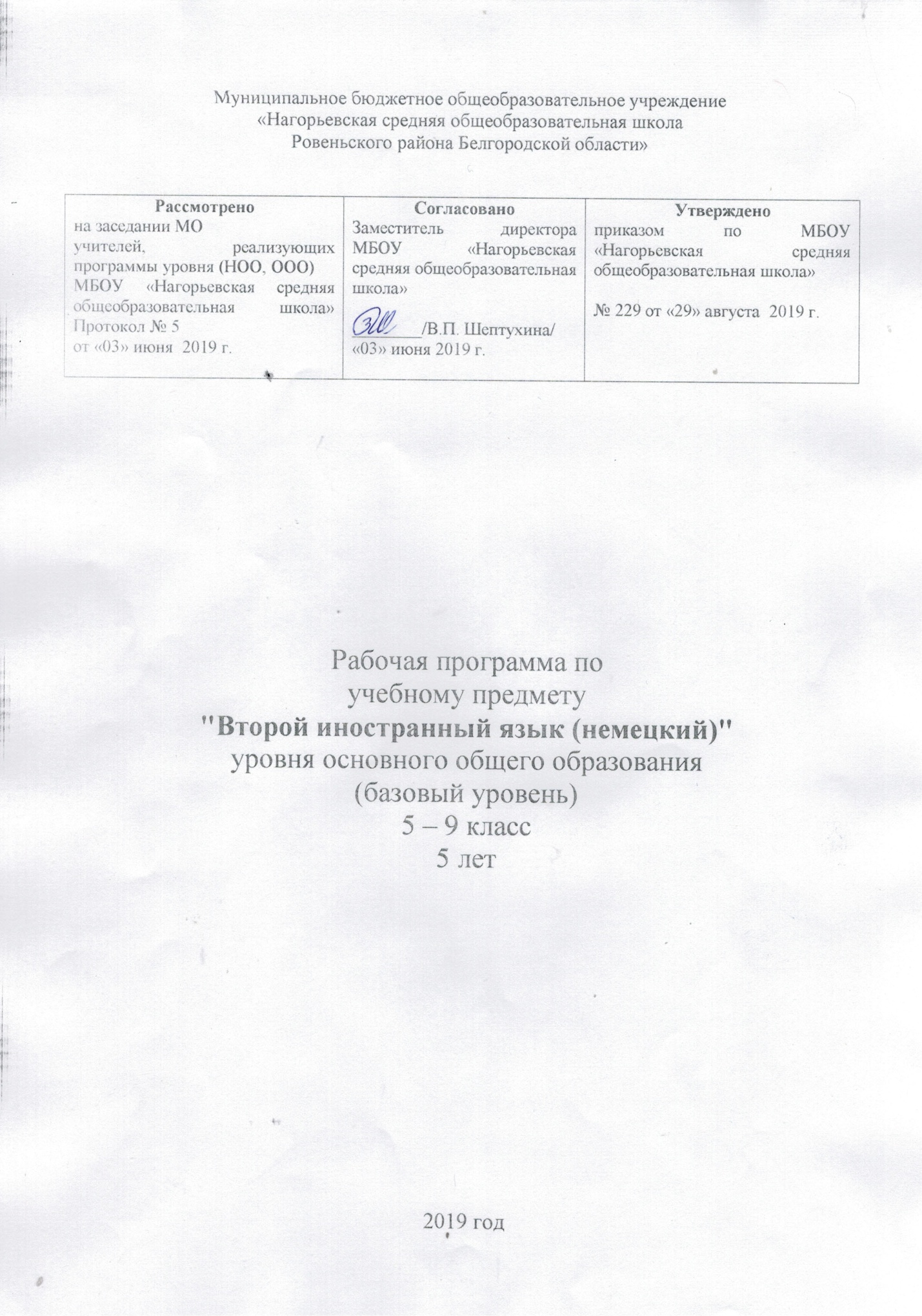 I. Пояснительная записка  Рабочая программа по учебному предмету «Второй иностранный язык (немецкий)»  разработана в соответствии с требованиями федерального государственного образовательного стандарта основного общего образования;     на основе  Примерной программы по второму иностранному языку (одобрена решением федерального учебно-методического объединения по общему образованию (протокол от 8 апреля 2015 г. № 1/15);- программы «Немецкий язык. Рабочие программы. Предметная линия учебников «Горизонты». 5—9 классы: пособие для учителей общеобразовательных организаций», авторы: М. М. Аверин, Е. Ю. Гуцалюк, Е. Р. Харченко. — 2-е изд. — Москва: Просвещение, 2013 г.Реализация данной рабочей программы обеспечена учебно-методическими комплектами:Аверин М.М. и др. Учебники «Немецкий язык» для 5-9 классов (серия «Горизонты», Москва, «Просвещение» 2019 г.Книга для учителя к УМК «Немецкий язык» для 5-9 классов.Аудиоприложение к УМК «Немецкий язык», 5-9 классы.Количество часов на уровень -170 часовКоличество часов на учебный год:5 класс - 34 часа;  6 класс – 34 часа;  7 класс – 34 часа;  8 класс – 34 часа;  9 класс – 34 часа.II. Планируемые результаты1) формирование дружелюбного и толерантного отношения к ценностям иных культур, оптимизма и выраженной личностной позиции в восприятии мира, в развитии национального самосознания на основе знакомства с жизнью своих сверстников в других странах, с образцами зарубежной литературы разных жанров, с учётом достигнутого обучающимися уровня иноязычной компетентности;2) формирование и совершенствование иноязычной коммуникативной компетенции; расширение и систематизация знаний о языке, расширение лингвистического кругозора и лексического запаса, дальнейшее овладение общей речевой культурой;3) достижение допорогового уровня иноязычной коммуникативной компетенции; 4) создание основы для формирования интереса к совершенствованию достигнутого уровня владения изучаемым иностранным языком, в том числе на основе самонаблюдения и самооценки, к изучению второго/третьего иностранного языка, к использованию иностранного языка как средства получения информации, позволяющей расширять свои знания в других предметных областях.А. В коммуникативной сфере (то есть владение вторым иностранным языком как средством общения):Речевая компетенция в следующих видах речевой деятельности:говоренииумение начинать, вести/поддерживать и заканчивать различные виды диалогов в стандартных ситуациях общения, соблюдая нормы речевого этикета, при необходимости переспрашивая, уточняя; умение расспрашивать собеседника и отвечать на его вопросы, высказывая своё мнение, просьбу, отвечать на предложение собеседника согласием/отказом, опираясь на изученную тематику и усвоенный лексико-грамматический материал; рассказывать о себе, своей семье, друзьях, своих интересах и планах на будущее; сообщать краткие сведения о своём городе/селе, о своей стране и странах изучаемого языка; описывать события/явления, уметь передавать основное содержание, основную мысль прочитанного или услышанного, выражать своё отношение к прочитанному/услышанному, давать краткую характеристику персонажей;аудировании воспринимать на слух и полностью понимать речь учителя, одноклассников; воспринимать на слух и понимать основное содержание несложных аутентичных аудио- и видеотекстов, относящихся к разным коммуникативным типам речи (сообщение/интервью); воспринимать на слух и выборочно понимать с опорой на языковую догадку и контекст краткие, несложные аутентичные прагматические аудио- и видеотексты с выделением нужной/ интересующей информации;чтении читать аутентичные тексты разных жанров и стилей с пониманием основного содержания; читать несложные аутентичные тексты разных жанров и стилей с полным и точным пониманием и с использованием различных приёмов смысловой переработки текста (выборочного перевода, языковой догадки, в том числе с опорой на первый иностранный язык), а также справочных материалов; читать аутентичные тексты с выборочным пониманием нужной/интересующей информации;письменной речи заполнять анкеты и формуляры; писать поздравления, личные письма с опорой на образец с употреблением формул речевого этикета, принятых в странах изучаемого языка; составлять план, тезисы устного или письменного сообщения.Языковая компетенция (владение языковыми средствами и действиями с ними): применение правил написания изученных слов; адекватное произношение и различение на слух всех звуков второго иностранного языка; соблюдение правильного ударения в словах и фразах; соблюдение ритмико-интонационных особенностей предложений различных коммуникативных типов (утвердительное, вопросительное, отрицательное, повелительное); правильное членение предложений на смысловые группы; распознавание и употребление в речи изученных лексических единиц (слов в их основных значениях, словосочетаний, реплик-клише речевого этикета); знание основных способов словообразования (аффиксация, словосложение, конверсия); понимание явлений многозначности слов второго иностранного языка, синонимии, антонимии и лексической сочетаемости; распознавание и употребление в речи основных морфологических форм и синтаксических конструкций второго иностранного языка; знание признаков изученных грамматических явлений (временных форм глаголов, модальных глаголов и их эквивалентов, артиклей, существительных, степеней сравнения прилагательных и наречий, местоимений, числительных, предлогов); знание основных различий систем второго иностранного, первого иностранного и русского/родного языков.Социокультурная компетенция знание национально-культурных особенностей речевого и неречевого поведения в своей стране и странах изучаемого языка; их применение в стандартных ситуациях формального и неформального межличностного и межкультурного общения; распознавание и употребление в устной и письменной речи основных норм речевого этикета (реплик-клише, наиболее распространённой оценочной лексики), принятых в странах изучаемого языка; знание употребительной фоновой лексики и реалий страны изучаемого языка; знакомство с образцами художественной, публицистической и научно-популярной литературы; понимание важности владения несколькими иностранными языками в современном поликультурном мире; представление об особенностях образа жизни, быта, культуры стран второго изучаемого иностранного языка, о всемирно известных достопримечательностях, выдающихся людях и их вкладе в мировую культуру; представление о сходстве и различиях в традициях своей страны и стран изучаемых иностранных языков. Компенсаторная компетенция Умение выходить из трудного положения в условиях дефицита языковых средств при получении и приёме информации за счёт использования контекстуальной догадки, в том числе с опорой на первый иностранный язык, игнорирования языковых трудностей, переспроса, словарных замен, жестов, мимики.Б. В познавательной сфере: умение сравнивать языковые явления родного и изучаемых иностранных языков на уровне отдельных грамматических явлений, слов, словосочетаний, предложений; владение приёмами работы с текстом: умение пользоваться определённой стратегией чтения/аудирования в зависимости от коммуникативной задачи (читать/слушать текст с разной глубиной понимания); умение действовать по образцу/аналогии при выполнении упражнений и составлении собственных высказываний в пределах изучаемой тематики; готовность и умение осуществлять индивидуальную и совместную проектную работу; умение пользоваться справочным материалом (грамматическими и лингвострановедческими справочниками, двуязычными и толковыми словарями, мультимедийными средствами); владение способами и приёмами дальнейшего самостоятельного изучения иностранных языков. В. В ценностно-ориентационной сфере: представление о языке как средстве выражения чувств, эмоций, как основе культуры мышления; представление о целостном полиязычном, поликультурном мире, осознание места и роли родного и иностранных языков в этом мире как средства общения, познания, самореализации и социальной адаптации;  приобщение к ценностям мировой культуры как через источники информации на иностранном языке, в том числе мультимедийные, так и через участие в школьных обменах, туристических поездках и т. д.; достижение взаимопонимания в процессе устного и письменного общения с носителями иностранного языка, установления межличностных и межкультурных контактов в доступных пределах.Г. В эстетической сфере: владение элементарными средствами выражения чувств и эмоций на втором иностранном языке; стремление к знакомству с образцами художественного творчества на втором иностранном языке и средствами изучаемого второго иностранного языка; развитие чувства прекрасного при знакомстве с образцами живописи, музыки, литературы стран изучаемых иностранных языков.Д. В трудовой сфере Умение рационально планировать свой учебный труд и работать в соответствии с намеченным планом.Е. В физической сфере Стремление вести здоровый образ жизни (режим труда и отдыха, питание, спорт, фитнес).III. Содержание учебного предметаОсновные содержательные линииВ курсе немецкого языка как второго иностранного можно выделить следующие содержательные линии: коммуникативные умения в основных видах речевой деятельности: аудировании, говорении, чтении и письме; языковые навыки пользования лексическими, грамматическими, фонетическими и орфографическими средствами языка; социокультурная осведомлённость и умения межкультурного общения; общеучебные и специальные учебные умения, универсальные учебные действия. Главной содержательной линией является формирование и развитие коммуникативной компетенции в совокупности с речевой и языковой компетенцией. Уровень развития коммуникативной компетенции выявляет уровень овладения речевыми навыками и языковыми средствами второго иностранного языка на данном этапе обучения, а также уровень развития компенсаторных навыков, необходимых при овладении вторым иностранным языком. В свою очередь, развитие коммуникативной компетенции неразрывно связано с социокультурной осведомлённостью учащихся. Все указанные содержательные линии находятся в тесной взаимосвязи и единстве учебного предмета «Иностранный язык».Предметное содержание речи1. Межличностные взаимоотношения в семье, со сверстниками. Внешность и черты характера человека.2. Досуг и увлечения (чтение, кино, театр и др.). Виды отдыха, путешествия. Транспорт. Покупки.3. Здоровый образ жизни: режим труда и отдыха, спорт, питание.4. Школьное образование, школьная жизнь, изучаемые предметы и отношение к ним. Переписка с зарубежными сверстниками. Каникулы в различное время года.5. Мир профессий. Проблемы выбора профессии. Роль иностранного языка в планах на будущее.6. Природа. Проблемы экологии. Защита окружающей среды. Климат, погода.7. Средства массовой информации и коммуникации (пресса, телевидение, радио, Интернет).8. Страна/страны второго иностранного языка и родная страна, их географическое положение, столицы и крупные города, достопримечательности, культурные особенности (национальные праздники, знаменательные даты, традиции, обычаи). Выдающиеся люди, их вклад в науку и мировую культуру.Виды речевой деятельности/Коммуникативные уменияГоворениеДиалогическая речьУмение вести диалоги этикетного характера, диалог-расспрос, диалог — побуждение к действию, диалог — обмен мнениями. Объём диалога от 3 реплик (5—7 классы) до 4—5 реплик (8—9 классы) со стороны каждого учащегося. Продолжительность диалога 1,5—2 минуты (9 класс). Монологическая речь Умение строить связные высказывания о фактах и событиях с опорой и без опоры на прочитанный или услышанный текст, заданную вербальную ситуацию или зрительную наглядность. Объём монологического высказывания от 7—10 фраз (5—7 классы) до 10—12 фраз (8—9 классы). Продолжительность монолога 1—1,5 минуты (9 класс).Аудирование Умение воспринимать и понимать на слух аутентичные аудио- и видеотексты с разной глубиной проникновения в их содержание (с пониманием основного содержания, с выборочным пониманием и полным пониманием содержания текста) в зависимости от коммуникативной задачи и функционального типа текста. Жанры текстов: прагматические, публицистические. Типы текстов: сообщение, рассказ, диалог-интервью и др. Содержание текстов должно соответствовать возрастным особенностям и интересам учащихся и иметь образовательную и воспитательную ценность. Аудирование с полным пониманием содержания предполагает понимание речи учителя и одноклассников на уроке, а также понимание несложных текстов, построенных на полностью знакомом учащимся языковом материале или содержащих некоторые незнакомые слова. Время звучания текста — до 1 минуты.Аудирование с пониманием основного содержания осуществляется на несложных аутентичных текстах, содержащих наряду с изученными и некоторое количество незнакомых языковых явлений. Время звучания текстов — до 1,5 мин уты. Аудирование с выборочным пониманием предполагает умение выделить необходимую информацию в одном или нескольких аутентичных коротких текстах прагматического характера, опуская избыточную информацию. Время звучания текстов — до 1,5 минуты.Чтение Умение читать и понимать аутентичные тексты разных жанров и стилей с различной глубиной и точностью проникновения в их содержание (в зависимости от коммуникативной задачи): с пониманием основного содержания (ознакомительное чтение); с полным пониманием содержания (изучающее чтение); с выборочным пониманием необходимой информации (просмотровое/поисковое чтение). Жанры текстов: научно-популярные, публицистические, художественные, прагматические. Типы текстов: статья, интервью, рассказ, объявление, рецепт, меню, проспект, реклама, песня и др. Содержание текстов должно соответствовать возрастным особенностям и интересам учащихся, иметь образовательную и воспитательную ценность, воздействовать на эмоциональную сферу школьников. Независимо от вида чтения возможно использование двуязычного словаря. Чтение с пониманием основного содержания текста осуществляется на несложных аутентичных материалах с ориентацией на выделенное в программе предметное содержание, включающих некоторое количество незнакомых слов. Объём текстов для чтения — 600—700 слов. Чтение с полным пониманием осуществляется на несложных аутентичных текстах, построенных в основном на изученном языковом материале, с использованием различных приёмов смысловой переработки текста (языковой догадки, выборочного перевода) и оценки полученной информации. Объём текста для чтения — около 500 слов. Чтение с выборочным пониманием предполагает умение просмотреть аутентичный текст или несколько коротких текстов и выбрать необходимую информацию. Объём текста для чтения — около 350 слов.Письменная речь умение: — делать выписки из текста для их дальнейшего использования в собственных высказываниях; — писать короткие поздравления с днём рождения и другими праздниками, выражать пожелания (объёмом 30—40 слов, включая адрес); — заполнять несложные анкеты в форме, принятой в странах изучаемого языка (указывать имя, фамилию, пол, гражданство, адрес); — писать личное письмо зарубежному другу с опорой на образец (сообщать краткие сведения о себе; запрашивать аналогичную информацию о нём; выражать благодарность и т. д.). Объём личного письма — 100—140 слов, включая адрес.Языковые знания и навыкиОрфография Правила чтения и написания слов, отобранных для данного этапа обучения, и навыки их применения в рамках изучаемого лексико-грамматического материала.Фонетическая сторона речи Навыки адекватного произношения и различения на слух всех звуков изучаемого второго иностранного языка. Соблюдение ударения и интонации в словах и фразах, ритмико-интонационные навыки произношения различных типов предложений. Овладение лексическими единицами, обслуживающими новые темы, проблемы и ситуации общения в пределах тематики основной школы, в объёме около 1000 единиц. Лексические единицы включают устойчивые словосочетания, оценочную лексику, реплики-клише речевого этикета. Основные способы словообразования: 1) аффиксация: существительных с суффиксами -ung (die Lцsung, die Vereinigung); -keit (die Feindlichkeit); -heit (die Einheit); -schaft (die Gesellschaft); -um (das Datum); -or (der Doktor); -ik (die Mathematik); -e (die Liebe), -er (der Wissenschaftler); -ie (die Biologie); прилагательных с суффиксами -ig (wichtig); -lich (glьcklich); -isch (typisch); -los (arbeitslos); -sam (langsam); -bar (wunderbar);  существительных и прилагательных с префиксом un- (das Unglьck, unglьcklich);  существительных и глаголов с префиксами: vor- (der Vorort, vorbereiten); mit- (die Mitverantwortung, mitspielen); глаголов с отделяемыми и неотделяемыми приставками и другими словами в функции приставок типа erzдhlen, wegwerfen. 2) словосложение:  существительное + существительное (das Arbeitszimmer); прилагательное + прилагательное (dunkelblau, hellblond); прилагательное + существительное (die Fremdsprache); глагол + существительное (die Schwimmhalle); 3) конверсия (переход одной части речи в другую): образование существительных от прилагательных (das Blau, der Junge); образование существительных от глаголов (das Lernen, das Lesen). Интернациональные слова (der Globus, der Computer). Представления о синонимии, антонимии, лексической сочетаемости, многозначности.Грамматическая сторона речи Знакомство с новыми грамматическими явлениями. Уровень овладения конкретным грамматическим явлением (продуктивно-рецептивно или рецептивно) указывается в графе «Характеристика основных видов деятельности учащихся» в Тематическом планировании. Нераспространённые и распространённые предложения: безличные предложения (Es ist warm. Es ist Sommer); предложения с глаголами legen, stellen, hдngen, требующими после себя дополнение в Akkusativ и обстоятельство места при ответе на вопрос Wohin? (Ich hдnge das Bild an die Wand); предложения с глаголами beginnen, raten, vorhaben и др., требующими после себя Infinitiv с zu; побудительные предложения типа Lesen wir! Wollen wir lesen!; все типы вопросительных предложений;  предложения с неопределённо-личным местоимением man (Man schmьckt die Stadt vor Weihnachten); предложения с инфинитивной группой um ... zu (Er lernt Deutsch, um deutsche Bьcher zu lesen); сложносочинённые предложения с союзами denn, darum, deshalb (Ihm gefдllt das Dorfleben, denn er kann hier viel Zeit in der frischen Luft verbringen); сложноподчинённые предложения с союзами dass, ob и др. (Er sagt, dass er gut in Mathe ist); сложноподчинённые предложения причины с союзами weil, da (Er hat heute keine Zeit, weil er viele Hausaufgaben machen muss); сложноподчинённые предложения с условным союзом wenn (Wenn du Lust hast, komm zu mir zu Besuch); сложноподчинённые предложения с придаточными времени (с союзами wenn, als, nachdem); сложноподчинённые предложения с придаточными определительными (с относительными местоимениями die, deren, dessen); сложноподчинённые предложения с придаточными цели (с союзом damit); распознавание структуры предложения по формальным признакам: по наличию/отсутствию инфинитивных оборотов: um ... zu + Infinitiv, statt ... zu + Infinitiv, ohne ... zu + Infinitiv);  слабые и сильные глаголы со вспомогательным глаголом haben в Perfekt;  сильные глаголы со вспомогательным глаголом sein в Perfekt (kommen, fahren, gehen); Prдteritum слабых и сильных глаголов, а также вспомогательных и модальных глаголов; глаголы с отделяемыми и неотделяемыми приставками в Prдsens, Perfekt, Prдteritum, Futur (anfangen, beschreiben); временные формы в Passiv (Prдsens, Prдteritum); местоименные наречия (worьber, darьber, womit, damit); возвратные глаголы в основных временных формах Prдsens, Perfekt, Prдteritum (sich anziehen, sich waschen); распознавание и употребление в речи определённого, неопределённого и нулевого артиклей, склонения существительных нарицательных; склонения прилагательных и наречий; предлогов, имеющих двойное управление, предлогов, требующих Dativ, предлогов, требующих Akkusativ; местоимения: личные, притяжательные, неопределённые (jemand, niemand); Plusquamperfekt и употребление его в речи при согласовании времён; количественные числительные и порядковые числительные.Социокультурные знания и умения Умение осуществлять межличностное и межкультурное общение, используя знания о национально-культурных особенностях своей страны и страны/стран изучаемого языка, полученные на уроках второго иностранного языка и в процессе изучения других предметов (знания межпредметного характера). Это предполагает овладение: знаниями о значении родного и иностранных языков в современном мире; сведениями о социокультурном портрете стран, говорящих на изучаемом иностранном языке, их символике и культурном наследии; употребительной фоновой лексикой и реалиями страны изучаемого языка: традициями (в питании, проведении выходных дней, основных национальных праздников), распространёнными образцами фольклора; представлением о сходстве и различиях в традициях своей страны и стран, говорящих на втором иностранном языке; об особенностях их образа жизни, быта, культуры (всемирно известных достопримечательностях, выдающихся людях и их вкладе в мировую культуру); о некоторых произведениях художественной литературы на изучаемом иностранном языке; умением распознавать и употреблять в устной и письменной речи в ситуациях формального и неформального общения основные нормы речевого этикета, принятые в странах изучаемого языка (реплики-клише, наиболее распространённую оценочную лексику); умениями представлять родную страну и культуру на иностранном языке; оказывать помощь зарубежным гостям в нашей стране в ситуациях повседневного общения.Компенсаторные уменияпереспрашивать, просить повторить, уточняя значение незнакомых слов; использовать в качестве опоры при порождении собственных высказываний ключевые слова, план к тексту, тематический словарь и т. д.; прогнозировать содержание текста на основе заголовка, предварительно поставленных вопросов; догадываться о значении незнакомых слов по контексту, по используемым собеседником жестам и мимике; использовать синонимы, антонимы, описания понятия при дефиците языковых средств.Общеучебные умения и универсальные способы деятельностиФормируются умения: работать с информацией: сокращение, расширение устной и письменной информации, создание второго текста по аналогии, заполнение таблиц; работать с прослушанным и письменным текстом: извлечение основной информации, извлечение запрашиваемой или нужной информации, извлечение полной и точной информации; работать с разными источниками на иностранном языке: справочными материалами, словарями, интернет-ресурсами, литературой; самостоятельно работать, рационально организовывая свой труд в классе и дома.Специальные учебные уменияФормируются умения: находить ключевые слова и социокультурные реалии при работе с текстом; семантизировать слова на основе языковой догадки; осуществлять словообразовательный анализ слов; выборочно использовать перевод; пользоваться двуязычным и толковым словарями.IV. Тематическое планированиеКлассФорма контроляМетодическая литература5Контроль аудирования.                     Контроль чтения.Контроль письма.Контроль говорения.Учебное пособие под редакцией Аверина М.М., Гуцалюк Е. Ю., Харченко Е.Р. «Немецкий язык. Контрольные задания »./Аверин М.М., Гуцалюк Е.Ю., Харченко Е.Р. – М.: Просвещение, 20196Контроль аудирования.Контроль чтения.Контроль письма.Контроль говорения.Учебное пособие под редакцией Аверина М.М., Гуцалюк Е. Ю., Харченко Е.Р. «Немецкий язык. Контрольные задания »./Аверин М.М., Гуцалюк Е.Ю., Харченко Е.Р. – М.: Просвещение, 20197Контроль аудирования.Контроль чтения.Контроль письма.Контроль говорения8Контроль аудирования.Контроль чтения.Контроль письма.Контроль говорения9Контроль аудирования.Контроль чтения.Контроль письма.Контроль говорения№ п/пНаименование раздела/темыЧасы учебного времени5 класс5 класс5 класс1.Знакомство72.Мой класс63.Животные44.Мой день в школе45.Хобби46.Моя семья57.Сколько это стоит?46 класс6 класс6 класс1.Мой дом42.Это вкусно43.Моё свободное время44.Хорошо выглядеть55.Вечеринка56.Мой город57.Каникулы77 класс7 класс7 класс1.Школьное образование, школьная жизнь, изучаемые предметы и отношение к ним92.Мир профессий43.Межличностные взаимоотношения в семье, со сверстниками. Внешность и черты характера человека104.Средства массовой информации и коммуникации (пресса, телевидение, радио, Интернет) (4 ч.).45.Досуг и увлечения66.Повторение38 класс8 класс8 класс1.Здоровый образ жизни: режим труда и отдыха, спорт, питание52.Школьное образование, школьная жизнь, изучаемые предметы и отношение к ним53.Страна/страны второго иностранного языка и родная страна104.Природа. Проблемы экологии. Защита окружающей среды. Климат, погода55.Досуг и увлечения (чтение, кино, театр)99 класс9 класс9 класс1.Страна/страны второго иностранного языка и родная страна. Знакомство42.Досуг и увлечения123.Межличностные отношения в семье, со сверстниками84.Страна/страны второго иностранного языка и родная страна10Итого:170